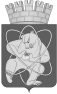 Городской округ«Закрытое административно – территориальное образование  Железногорск Красноярского края»АДМИНИСТРАЦИЯ ЗАТО г. ЖЕЛЕЗНОГОРСКПОСТАНОВЛЕНИЕ10.10.2022                                                                                                                     № 2106г. ЖелезногорскО внесении изменения в постановление Администрации ЗАТО г. Железногорск от 21.08.2013 № 1301 «Об утверждении Порядка принятия решений о разработке, формировании и реализации муниципальных программ ЗАТО Железногорск»В соответствии с Бюджетным кодексом Российской Федерации, Федеральным законом от 06.10.2003 № 131-ФЗ «Об общих принципах организации местного самоуправления в Российской Федерации», Уставом ЗАТО Железногорск,ПОСТАНОВЛЯЮ:1. Внести в постановление Администрации ЗАТО г. Железногорск от 21.08.2013 № 1301 «Об утверждении Порядка принятия решений о разработке, формировании и реализации муниципальных программ ЗАТО Железногорск» следующее изменение:1.1. Приложение № 3 к постановлению изложить в новой редакции согласно приложению к настоящему постановлению.2. Управлению внутреннего контроля Администрации ЗАТО г. Железногорск (В.Г. Винокурова) довести настоящее постановление до сведения населения через газету «Город и горожане».3. Отделу общественных связей Администрации ЗАТО г. Железногорск (И.С. Архипова) разместить настоящее постановление на официальном сайте городского округа «Закрытое административно-территориальное образование Железногорск Красноярского края» в информационно-телекоммуникационной сети «Интернет».4. Контроль над исполнением настоящего постановления оставляю за собой.5. Настоящее постановление вступает в силу после его официального опубликования.Глава ЗАТО г. Железногорск							        И.Г. КуксинПриложениек постановлению АдминистрацииЗАТО г. Железногорскот 10.10.2022 № 2106Приложение № 3к постановлению АдминистрацииЗАТО г. Железногорскот 21.08.2013 № 1301СОСТАВкомиссии по вопросам социально-экономического развития ЗАТО ЖелезногорскКуксин И.Г.–Глава ЗАТО г. Железногорск, председатель комиссииКалинин А.В.–заместитель Главы ЗАТО г. Железногорск по общественно-политической работе, заместитель председателя комиссииДмитриева О.М.–начальник отдела поддержки предпринимательства и развития территории Управления экономики и планирования Администрации ЗАТО г. Железногорск, секретарь комиссииЧлены Комиссии:Члены Комиссии:Члены Комиссии:Беллер Р.В.–депутат Совета депутатов ЗАТО г. ЖелезногорскГерасимов Д.А.–заместитель Главы ЗАТО г. Железногорск по безопасности и взаимодействию с правоохранительными органамиДвирный Г.В.–заместитель председателя Совета депутатов ЗАТО г. ЖелезногорскКарташов Е.А.–заместитель Главы ЗАТО г. Железногорск по социальным вопросамКосолапова Н.В.–начальник бюджетного отдела Финансового управления Администрации ЗАТО г. ЖелезногорскКротова Л.Г.–депутат Совета депутатов ЗАТО г. ЖелезногорскМатроницкий Д.А.–депутат Совета депутатов ЗАТО г. ЖелезногорскПроскурнин С.Д.–председатель Совета депутатов ЗАТО г. ЖелезногорскПрусова Т.И.–руководитель Финансового управления Администрации ЗАТО г. ЖелезногорскРидель Л.В.–руководитель Управления по правовой и кадровой работе Администрации ЗАТО г. ЖелезногорскХарабет А.И.–депутат Совета депутатов ЗАТО г. Железногорск